ATTACH  4 INCH BY 6 INCH COLOUR PHOTOGRAPH OF YOUR QUILT HERE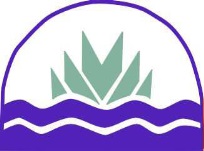 VICTORIA QUILTERS’ GUILDQUILT SHOW AND SALEAugust 23 – 25th, 2024CITY OF GARDENS 2024VICTORIA QUILTERS’ GUILDQUILT SHOW AND SALEAugust 23 – 25th, 2024CITY OF GARDENS 2024VICTORIA QUILTERS’ GUILDQUILT SHOW AND SALEAugust 23 – 25th, 2024CITY OF GARDENS 2024VICTORIA QUILTERS’ GUILDQUILT SHOW AND SALEAugust 23 – 25th, 2024CITY OF GARDENS 2024VICTORIA QUILTERS’ GUILDQUILT SHOW AND SALEAugust 23 – 25th, 2024CITY OF GARDENS 2024VICTORIA QUILTERS’ GUILDQUILT SHOW AND SALEAugust 23 – 25th, 2024CITY OF GARDENS 2024VICTORIA QUILTERS’ GUILDQUILT SHOW AND SALEAugust 23 – 25th, 2024CITY OF GARDENS 2024VICTORIA QUILTERS’ GUILDQUILT SHOW AND SALEAugust 23 – 25th, 2024CITY OF GARDENS 2024VICTORIA QUILTERS’ GUILDQUILT SHOW AND SALEAugust 23 – 25th, 2024CITY OF GARDENS 2024VICTORIA QUILTERS’ GUILDQUILT SHOW AND SALEAugust 23 – 25th, 2024CITY OF GARDENS 2024VICTORIA QUILTERS’ GUILDQUILT SHOW AND SALEAugust 23 – 25th, 2024CITY OF GARDENS 2024VICTORIA QUILTERS’ GUILDQUILT SHOW AND SALEAugust 23 – 25th, 2024CITY OF GARDENS 2024VICTORIA QUILTERS’ GUILDQUILT SHOW AND SALEAugust 23 – 25th, 2024CITY OF GARDENS 2024VICTORIA QUILTERS’ GUILDQUILT SHOW AND SALEAugust 23 – 25th, 2024CITY OF GARDENS 2024VICTORIA QUILTERS’ GUILDQUILT SHOW AND SALEAugust 23 – 25th, 2024CITY OF GARDENS 2024VICTORIA QUILTERS’ GUILDQUILT SHOW AND SALEAugust 23 – 25th, 2024CITY OF GARDENS 2024VICTORIA QUILTERS’ GUILDQUILT SHOW AND SALEAugust 23 – 25th, 2024CITY OF GARDENS 2024EXHIBITOR’S NAME EXHIBITOR’S NAME EXHIBITOR’S NAME EXHIBITOR’S NAME EXHIBITOR’S NAME 2024 Guild Membership Paid by the February 29, 2024(If not paid by February 29, 2024, quilt registration will not be allowed.)2024 Guild Membership Paid by the February 29, 2024(If not paid by February 29, 2024, quilt registration will not be allowed.)2024 Guild Membership Paid by the February 29, 2024(If not paid by February 29, 2024, quilt registration will not be allowed.)2024 Guild Membership Paid by the February 29, 2024(If not paid by February 29, 2024, quilt registration will not be allowed.)2024 Guild Membership Paid by the February 29, 2024(If not paid by February 29, 2024, quilt registration will not be allowed.)2024 Guild Membership Paid by the February 29, 2024(If not paid by February 29, 2024, quilt registration will not be allowed.)2024 Guild Membership Paid by the February 29, 2024(If not paid by February 29, 2024, quilt registration will not be allowed.)2024 Guild Membership Paid by the February 29, 2024(If not paid by February 29, 2024, quilt registration will not be allowed.)2024 Guild Membership Paid by the February 29, 2024(If not paid by February 29, 2024, quilt registration will not be allowed.)2024 Guild Membership Paid by the February 29, 2024(If not paid by February 29, 2024, quilt registration will not be allowed.)2024 Guild Membership Paid by the February 29, 2024(If not paid by February 29, 2024, quilt registration will not be allowed.)2024 Guild Membership Paid by the February 29, 2024(If not paid by February 29, 2024, quilt registration will not be allowed.)YESYESNONOQUILT FOR SALE?QUILT FOR SALE?QUILT FOR SALE?QUILT FOR SALE?QUILT FOR SALE?QUILT FOR SALE?YESYESNONONOPRICEPRICE15% Commission paid to the Guild on quilts sold at the show15% Commission paid to the Guild on quilts sold at the show15% Commission paid to the Guild on quilts sold at the show15% Commission paid to the Guild on quilts sold at the show15% Commission paid to the Guild on quilts sold at the show15% Commission paid to the Guild on quilts sold at the show15% Commission paid to the Guild on quilts sold at the show15% Commission paid to the Guild on quilts sold at the show15% Commission paid to the Guild on quilts sold at the show15% Commission paid to the Guild on quilts sold at the show15% Commission paid to the Guild on quilts sold at the show15% Commission paid to the Guild on quilts sold at the show15% Commission paid to the Guild on quilts sold at the show15% Commission paid to the Guild on quilts sold at the show15% Commission paid to the Guild on quilts sold at the show15% Commission paid to the Guild on quilts sold at the show15% Commission paid to the Guild on quilts sold at the show15% Commission paid to the Guild on quilts sold at the show15% Commission paid to the Guild on quilts sold at the show15% Commission paid to the Guild on quilts sold at the show2024 QUILT CATEGORIES:  PLEASE CHECK ONE2024 QUILT CATEGORIES:  PLEASE CHECK ONE2024 QUILT CATEGORIES:  PLEASE CHECK ONE2024 QUILT CATEGORIES:  PLEASE CHECK ONE2024 QUILT CATEGORIES:  PLEASE CHECK ONE2024 QUILT CATEGORIES:  PLEASE CHECK ONE2024 QUILT CATEGORIES:  PLEASE CHECK ONE2024 QUILT CATEGORIES:  PLEASE CHECK ONE2024 QUILT CATEGORIES:  PLEASE CHECK ONE2024 QUILT CATEGORIES:  PLEASE CHECK ONE2024 QUILT CATEGORIES:  PLEASE CHECK ONE2024 QUILT CATEGORIES:  PLEASE CHECK ONE2024 QUILT CATEGORIES:  PLEASE CHECK ONE2024 QUILT CATEGORIES:  PLEASE CHECK ONE2024 QUILT CATEGORIES:  PLEASE CHECK ONE2024 QUILT CATEGORIES:  PLEASE CHECK ONE2024 QUILT CATEGORIES:  PLEASE CHECK ONE2024 QUILT CATEGORIES:  PLEASE CHECK ONE2024 QUILT CATEGORIES:  PLEASE CHECK ONE2024 QUILT CATEGORIES:  PLEASE CHECK ONE10010037 inches & larger37 inches & larger37 inches & larger37 inches & larger37 inches & largerAny design, assembled and HAND QUILTED BY EXHIBITOR.Any design, assembled and HAND QUILTED BY EXHIBITOR.Any design, assembled and HAND QUILTED BY EXHIBITOR.Any design, assembled and HAND QUILTED BY EXHIBITOR.Any design, assembled and HAND QUILTED BY EXHIBITOR.Any design, assembled and HAND QUILTED BY EXHIBITOR.Any design, assembled and HAND QUILTED BY EXHIBITOR.Any design, assembled and HAND QUILTED BY EXHIBITOR.Any design, assembled and HAND QUILTED BY EXHIBITOR.Any design, assembled and HAND QUILTED BY EXHIBITOR.Any design, assembled and HAND QUILTED BY EXHIBITOR.200200LARGEwidth 60 inches & largerLARGEwidth 60 inches & largerLARGEwidth 60 inches & largerLARGEwidth 60 inches & largerLARGEwidth 60 inches & largerAny design, assembled and MACHINE QUILTED BY EXHIBITOR.Any design, assembled and MACHINE QUILTED BY EXHIBITOR.Any design, assembled and MACHINE QUILTED BY EXHIBITOR.Any design, assembled and MACHINE QUILTED BY EXHIBITOR.Any design, assembled and MACHINE QUILTED BY EXHIBITOR.Any design, assembled and MACHINE QUILTED BY EXHIBITOR.Any design, assembled and MACHINE QUILTED BY EXHIBITOR.Any design, assembled and MACHINE QUILTED BY EXHIBITOR.Any design, assembled and MACHINE QUILTED BY EXHIBITOR.Any design, assembled and MACHINE QUILTED BY EXHIBITOR.Any design, assembled and MACHINE QUILTED BY EXHIBITOR.300300LARGEwidth 60 inches & largerLARGEwidth 60 inches & largerLARGEwidth 60 inches & largerLARGEwidth 60 inches & largerLARGEwidth 60 inches & largerAny design, assembled and MACHINE QUILTED BY SECOND PARTYAny design, assembled and MACHINE QUILTED BY SECOND PARTYAny design, assembled and MACHINE QUILTED BY SECOND PARTYAny design, assembled and MACHINE QUILTED BY SECOND PARTYAny design, assembled and MACHINE QUILTED BY SECOND PARTYAny design, assembled and MACHINE QUILTED BY SECOND PARTYAny design, assembled and MACHINE QUILTED BY SECOND PARTYAny design, assembled and MACHINE QUILTED BY SECOND PARTYAny design, assembled and MACHINE QUILTED BY SECOND PARTYAny design, assembled and MACHINE QUILTED BY SECOND PARTYAny design, assembled and MACHINE QUILTED BY SECOND PARTY400400MEDIUMwidth 37-59 inchesMEDIUMwidth 37-59 inchesMEDIUMwidth 37-59 inchesMEDIUMwidth 37-59 inchesMEDIUMwidth 37-59 inchesAny design, assembled and MACHINE QUILTED BY EXHIBITORAny design, assembled and MACHINE QUILTED BY EXHIBITORAny design, assembled and MACHINE QUILTED BY EXHIBITORAny design, assembled and MACHINE QUILTED BY EXHIBITORAny design, assembled and MACHINE QUILTED BY EXHIBITORAny design, assembled and MACHINE QUILTED BY EXHIBITORAny design, assembled and MACHINE QUILTED BY EXHIBITORAny design, assembled and MACHINE QUILTED BY EXHIBITORAny design, assembled and MACHINE QUILTED BY EXHIBITORAny design, assembled and MACHINE QUILTED BY EXHIBITORAny design, assembled and MACHINE QUILTED BY EXHIBITOR500500MEDIUMwidth 37-59 inchesMEDIUMwidth 37-59 inchesMEDIUMwidth 37-59 inchesMEDIUMwidth 37-59 inchesMEDIUMwidth 37-59 inchesAny design, assembled and MACHINE QUILTED BY SECOND PARTYAny design, assembled and MACHINE QUILTED BY SECOND PARTYAny design, assembled and MACHINE QUILTED BY SECOND PARTYAny design, assembled and MACHINE QUILTED BY SECOND PARTYAny design, assembled and MACHINE QUILTED BY SECOND PARTYAny design, assembled and MACHINE QUILTED BY SECOND PARTYAny design, assembled and MACHINE QUILTED BY SECOND PARTYAny design, assembled and MACHINE QUILTED BY SECOND PARTYAny design, assembled and MACHINE QUILTED BY SECOND PARTYAny design, assembled and MACHINE QUILTED BY SECOND PARTYAny design, assembled and MACHINE QUILTED BY SECOND PARTY600600SMALLwidth under 37 inchesSMALLwidth under 37 inchesSMALLwidth under 37 inchesSMALLwidth under 37 inchesSMALLwidth under 37 inchesAny design, assembled and HAND OR MACHINE QUILTED BY EXHIBITOR.Any design, assembled and HAND OR MACHINE QUILTED BY EXHIBITOR.Any design, assembled and HAND OR MACHINE QUILTED BY EXHIBITOR.Any design, assembled and HAND OR MACHINE QUILTED BY EXHIBITOR.Any design, assembled and HAND OR MACHINE QUILTED BY EXHIBITOR.Any design, assembled and HAND OR MACHINE QUILTED BY EXHIBITOR.Any design, assembled and HAND OR MACHINE QUILTED BY EXHIBITOR.Any design, assembled and HAND OR MACHINE QUILTED BY EXHIBITOR.Any design, assembled and HAND OR MACHINE QUILTED BY EXHIBITOR.Any design, assembled and HAND OR MACHINE QUILTED BY EXHIBITOR.Any design, assembled and HAND OR MACHINE QUILTED BY EXHIBITOR.700700GROUPAny sizeGROUPAny sizeGROUPAny sizeGROUPAny sizeGROUPAny sizeAny design assembled and quilted by a GROUP OF THREE OR MORE.Any design assembled and quilted by a GROUP OF THREE OR MORE.Any design assembled and quilted by a GROUP OF THREE OR MORE.Any design assembled and quilted by a GROUP OF THREE OR MORE.Any design assembled and quilted by a GROUP OF THREE OR MORE.Any design assembled and quilted by a GROUP OF THREE OR MORE.Any design assembled and quilted by a GROUP OF THREE OR MORE.Any design assembled and quilted by a GROUP OF THREE OR MORE.Any design assembled and quilted by a GROUP OF THREE OR MORE.Any design assembled and quilted by a GROUP OF THREE OR MORE.Any design assembled and quilted by a GROUP OF THREE OR MORE.800800ART QUILTAny SizeART QUILTAny SizeART QUILTAny SizeART QUILTAny SizeART QUILTAny SizeANY DESIGN, any technique including mixed media (i.e. embellished, embroidered, fibre exploration with quilted elements) HAND OR MACHINE QUILTED BY EXHIBITOR.ANY DESIGN, any technique including mixed media (i.e. embellished, embroidered, fibre exploration with quilted elements) HAND OR MACHINE QUILTED BY EXHIBITOR.ANY DESIGN, any technique including mixed media (i.e. embellished, embroidered, fibre exploration with quilted elements) HAND OR MACHINE QUILTED BY EXHIBITOR.ANY DESIGN, any technique including mixed media (i.e. embellished, embroidered, fibre exploration with quilted elements) HAND OR MACHINE QUILTED BY EXHIBITOR.ANY DESIGN, any technique including mixed media (i.e. embellished, embroidered, fibre exploration with quilted elements) HAND OR MACHINE QUILTED BY EXHIBITOR.ANY DESIGN, any technique including mixed media (i.e. embellished, embroidered, fibre exploration with quilted elements) HAND OR MACHINE QUILTED BY EXHIBITOR.ANY DESIGN, any technique including mixed media (i.e. embellished, embroidered, fibre exploration with quilted elements) HAND OR MACHINE QUILTED BY EXHIBITOR.ANY DESIGN, any technique including mixed media (i.e. embellished, embroidered, fibre exploration with quilted elements) HAND OR MACHINE QUILTED BY EXHIBITOR.ANY DESIGN, any technique including mixed media (i.e. embellished, embroidered, fibre exploration with quilted elements) HAND OR MACHINE QUILTED BY EXHIBITOR.ANY DESIGN, any technique including mixed media (i.e. embellished, embroidered, fibre exploration with quilted elements) HAND OR MACHINE QUILTED BY EXHIBITOR.ANY DESIGN, any technique including mixed media (i.e. embellished, embroidered, fibre exploration with quilted elements) HAND OR MACHINE QUILTED BY EXHIBITOR.900900FIRST TIME EVER IN ANY QUILT SHOWAny SizeFIRST TIME EVER IN ANY QUILT SHOWAny SizeFIRST TIME EVER IN ANY QUILT SHOWAny SizeFIRST TIME EVER IN ANY QUILT SHOWAny SizeFIRST TIME EVER IN ANY QUILT SHOWAny SizeTo encourage new quilters or first time exhibitors WHO HAVE NEVER ENTERED A QUILT IN ANY SHOW any design, assembled and HAND OR MACHINE QUILTED BY EXHIBITOR or  MACHINE QUILTED BY SECOND PARTYTo encourage new quilters or first time exhibitors WHO HAVE NEVER ENTERED A QUILT IN ANY SHOW any design, assembled and HAND OR MACHINE QUILTED BY EXHIBITOR or  MACHINE QUILTED BY SECOND PARTYTo encourage new quilters or first time exhibitors WHO HAVE NEVER ENTERED A QUILT IN ANY SHOW any design, assembled and HAND OR MACHINE QUILTED BY EXHIBITOR or  MACHINE QUILTED BY SECOND PARTYTo encourage new quilters or first time exhibitors WHO HAVE NEVER ENTERED A QUILT IN ANY SHOW any design, assembled and HAND OR MACHINE QUILTED BY EXHIBITOR or  MACHINE QUILTED BY SECOND PARTYTo encourage new quilters or first time exhibitors WHO HAVE NEVER ENTERED A QUILT IN ANY SHOW any design, assembled and HAND OR MACHINE QUILTED BY EXHIBITOR or  MACHINE QUILTED BY SECOND PARTYTo encourage new quilters or first time exhibitors WHO HAVE NEVER ENTERED A QUILT IN ANY SHOW any design, assembled and HAND OR MACHINE QUILTED BY EXHIBITOR or  MACHINE QUILTED BY SECOND PARTYTo encourage new quilters or first time exhibitors WHO HAVE NEVER ENTERED A QUILT IN ANY SHOW any design, assembled and HAND OR MACHINE QUILTED BY EXHIBITOR or  MACHINE QUILTED BY SECOND PARTYTo encourage new quilters or first time exhibitors WHO HAVE NEVER ENTERED A QUILT IN ANY SHOW any design, assembled and HAND OR MACHINE QUILTED BY EXHIBITOR or  MACHINE QUILTED BY SECOND PARTYTo encourage new quilters or first time exhibitors WHO HAVE NEVER ENTERED A QUILT IN ANY SHOW any design, assembled and HAND OR MACHINE QUILTED BY EXHIBITOR or  MACHINE QUILTED BY SECOND PARTYTo encourage new quilters or first time exhibitors WHO HAVE NEVER ENTERED A QUILT IN ANY SHOW any design, assembled and HAND OR MACHINE QUILTED BY EXHIBITOR or  MACHINE QUILTED BY SECOND PARTYTo encourage new quilters or first time exhibitors WHO HAVE NEVER ENTERED A QUILT IN ANY SHOW any design, assembled and HAND OR MACHINE QUILTED BY EXHIBITOR or  MACHINE QUILTED BY SECOND PARTY10001000MODERN QUILTAny SizeMODERN QUILTAny SizeMODERN QUILTAny SizeMODERN QUILTAny SizeMODERN QUILTAny SizeAny design, assembled and HAND OR MACHINE QUILTED BY EXHIBITOR or MACHINE QUILTED BY SECOND PARTYAny design, assembled and HAND OR MACHINE QUILTED BY EXHIBITOR or MACHINE QUILTED BY SECOND PARTYAny design, assembled and HAND OR MACHINE QUILTED BY EXHIBITOR or MACHINE QUILTED BY SECOND PARTYAny design, assembled and HAND OR MACHINE QUILTED BY EXHIBITOR or MACHINE QUILTED BY SECOND PARTYAny design, assembled and HAND OR MACHINE QUILTED BY EXHIBITOR or MACHINE QUILTED BY SECOND PARTYAny design, assembled and HAND OR MACHINE QUILTED BY EXHIBITOR or MACHINE QUILTED BY SECOND PARTYAny design, assembled and HAND OR MACHINE QUILTED BY EXHIBITOR or MACHINE QUILTED BY SECOND PARTYAny design, assembled and HAND OR MACHINE QUILTED BY EXHIBITOR or MACHINE QUILTED BY SECOND PARTYAny design, assembled and HAND OR MACHINE QUILTED BY EXHIBITOR or MACHINE QUILTED BY SECOND PARTYAny design, assembled and HAND OR MACHINE QUILTED BY EXHIBITOR or MACHINE QUILTED BY SECOND PARTYAny design, assembled and HAND OR MACHINE QUILTED BY EXHIBITOR or MACHINE QUILTED BY SECOND PARTY11001100NOVELTYNOVELTYNOVELTYNOVELTYNOVELTYAny table runner, clothing, purse or bag, pillow, placemat, tree skirt etc. with quilted elements HAND OR MACHINE QUILTED BY EXHIBITOR.Any table runner, clothing, purse or bag, pillow, placemat, tree skirt etc. with quilted elements HAND OR MACHINE QUILTED BY EXHIBITOR.Any table runner, clothing, purse or bag, pillow, placemat, tree skirt etc. with quilted elements HAND OR MACHINE QUILTED BY EXHIBITOR.Any table runner, clothing, purse or bag, pillow, placemat, tree skirt etc. with quilted elements HAND OR MACHINE QUILTED BY EXHIBITOR.Any table runner, clothing, purse or bag, pillow, placemat, tree skirt etc. with quilted elements HAND OR MACHINE QUILTED BY EXHIBITOR.Any table runner, clothing, purse or bag, pillow, placemat, tree skirt etc. with quilted elements HAND OR MACHINE QUILTED BY EXHIBITOR.Any table runner, clothing, purse or bag, pillow, placemat, tree skirt etc. with quilted elements HAND OR MACHINE QUILTED BY EXHIBITOR.Any table runner, clothing, purse or bag, pillow, placemat, tree skirt etc. with quilted elements HAND OR MACHINE QUILTED BY EXHIBITOR.Any table runner, clothing, purse or bag, pillow, placemat, tree skirt etc. with quilted elements HAND OR MACHINE QUILTED BY EXHIBITOR.Any table runner, clothing, purse or bag, pillow, placemat, tree skirt etc. with quilted elements HAND OR MACHINE QUILTED BY EXHIBITOR.Any table runner, clothing, purse or bag, pillow, placemat, tree skirt etc. with quilted elements HAND OR MACHINE QUILTED BY EXHIBITOR.QUILT DESCRIPTION: Please use this space to tell the story of your quilt in 75 words or less (e.g.  why you made it, how you made it, who you made it for, the techniques you used, the interesting history of your quilt). This story will be displayed with your quilt:QUILT DESCRIPTION: Please use this space to tell the story of your quilt in 75 words or less (e.g.  why you made it, how you made it, who you made it for, the techniques you used, the interesting history of your quilt). This story will be displayed with your quilt:QUILT DESCRIPTION: Please use this space to tell the story of your quilt in 75 words or less (e.g.  why you made it, how you made it, who you made it for, the techniques you used, the interesting history of your quilt). This story will be displayed with your quilt:QUILT DESCRIPTION: Please use this space to tell the story of your quilt in 75 words or less (e.g.  why you made it, how you made it, who you made it for, the techniques you used, the interesting history of your quilt). This story will be displayed with your quilt:QUILT DESCRIPTION: Please use this space to tell the story of your quilt in 75 words or less (e.g.  why you made it, how you made it, who you made it for, the techniques you used, the interesting history of your quilt). This story will be displayed with your quilt:QUILT DESCRIPTION: Please use this space to tell the story of your quilt in 75 words or less (e.g.  why you made it, how you made it, who you made it for, the techniques you used, the interesting history of your quilt). This story will be displayed with your quilt:QUILT DESCRIPTION: Please use this space to tell the story of your quilt in 75 words or less (e.g.  why you made it, how you made it, who you made it for, the techniques you used, the interesting history of your quilt). This story will be displayed with your quilt:QUILT DESCRIPTION: Please use this space to tell the story of your quilt in 75 words or less (e.g.  why you made it, how you made it, who you made it for, the techniques you used, the interesting history of your quilt). This story will be displayed with your quilt:QUILT DESCRIPTION: Please use this space to tell the story of your quilt in 75 words or less (e.g.  why you made it, how you made it, who you made it for, the techniques you used, the interesting history of your quilt). This story will be displayed with your quilt:QUILT DESCRIPTION: Please use this space to tell the story of your quilt in 75 words or less (e.g.  why you made it, how you made it, who you made it for, the techniques you used, the interesting history of your quilt). This story will be displayed with your quilt:QUILT DESCRIPTION: Please use this space to tell the story of your quilt in 75 words or less (e.g.  why you made it, how you made it, who you made it for, the techniques you used, the interesting history of your quilt). This story will be displayed with your quilt:QUILT DESCRIPTION: Please use this space to tell the story of your quilt in 75 words or less (e.g.  why you made it, how you made it, who you made it for, the techniques you used, the interesting history of your quilt). This story will be displayed with your quilt:QUILT DESCRIPTION: Please use this space to tell the story of your quilt in 75 words or less (e.g.  why you made it, how you made it, who you made it for, the techniques you used, the interesting history of your quilt). This story will be displayed with your quilt:QUILT DESCRIPTION: Please use this space to tell the story of your quilt in 75 words or less (e.g.  why you made it, how you made it, who you made it for, the techniques you used, the interesting history of your quilt). This story will be displayed with your quilt:QUILT DESCRIPTION: Please use this space to tell the story of your quilt in 75 words or less (e.g.  why you made it, how you made it, who you made it for, the techniques you used, the interesting history of your quilt). This story will be displayed with your quilt:QUILT DESCRIPTION: Please use this space to tell the story of your quilt in 75 words or less (e.g.  why you made it, how you made it, who you made it for, the techniques you used, the interesting history of your quilt). This story will be displayed with your quilt:QUILT DESCRIPTION: Please use this space to tell the story of your quilt in 75 words or less (e.g.  why you made it, how you made it, who you made it for, the techniques you used, the interesting history of your quilt). This story will be displayed with your quilt:QUILT DESCRIPTION: Please use this space to tell the story of your quilt in 75 words or less (e.g.  why you made it, how you made it, who you made it for, the techniques you used, the interesting history of your quilt). This story will be displayed with your quilt:QUILT DESCRIPTION: Please use this space to tell the story of your quilt in 75 words or less (e.g.  why you made it, how you made it, who you made it for, the techniques you used, the interesting history of your quilt). This story will be displayed with your quilt:QUILT DESCRIPTION: Please use this space to tell the story of your quilt in 75 words or less (e.g.  why you made it, how you made it, who you made it for, the techniques you used, the interesting history of your quilt). This story will be displayed with your quilt:EXHIBITOR’S NAME   EXHIBITOR’S NAME   EXHIBITOR’S NAME   EXHIBITOR’S NAME   ADDRESS  ADDRESS  ADDRESS  ADDRESS  CITYCITYCITYCITYPOSTAL CODEPOSTAL CODEPOSTAL CODEPOSTAL CODEPHONEPHONEPHONEPHONEPHONEEMAILEMAILEMAILEMAILQUILT NAMEQUILT NAMEQUILT NAMEQUILT NAMEQUILT WIDTH (in inches) QUILT WIDTH (in inches) QUILT WIDTH (in inches) QUILT WIDTH (in inches) QUILT LENGTH (in inches) QUILT LENGTH (in inches) QUILT LENGTH (in inches) QUILT LENGTH (in inches) QUILT LENGTH (in inches) QUILT SHAPEQUILT SHAPEQUILT SHAPEQUILT SHAPEQUILT COLOURS - List in order of importanceQUILT COLOURS - List in order of importanceQUILT COLOURS - List in order of importanceQUILT COLOURS - List in order of importancePATTERN NAME AND SOURCE IF YOU DID NOT DESIGN THE QUILT YOURSELF (Due to copyright rules, please indicate where the design came from e.g.:  magazine, book, class teacher or author of a pattern.)PATTERN NAME AND SOURCE IF YOU DID NOT DESIGN THE QUILT YOURSELF (Due to copyright rules, please indicate where the design came from e.g.:  magazine, book, class teacher or author of a pattern.)PATTERN NAME AND SOURCE IF YOU DID NOT DESIGN THE QUILT YOURSELF (Due to copyright rules, please indicate where the design came from e.g.:  magazine, book, class teacher or author of a pattern.)PATTERN NAME AND SOURCE IF YOU DID NOT DESIGN THE QUILT YOURSELF (Due to copyright rules, please indicate where the design came from e.g.:  magazine, book, class teacher or author of a pattern.)PATTERN NAME AND SOURCE IF YOU DID NOT DESIGN THE QUILT YOURSELF (Due to copyright rules, please indicate where the design came from e.g.:  magazine, book, class teacher or author of a pattern.)PATTERN NAME AND SOURCE IF YOU DID NOT DESIGN THE QUILT YOURSELF (Due to copyright rules, please indicate where the design came from e.g.:  magazine, book, class teacher or author of a pattern.)PATTERN NAME AND SOURCE IF YOU DID NOT DESIGN THE QUILT YOURSELF (Due to copyright rules, please indicate where the design came from e.g.:  magazine, book, class teacher or author of a pattern.)PATTERN NAME AND SOURCE IF YOU DID NOT DESIGN THE QUILT YOURSELF (Due to copyright rules, please indicate where the design came from e.g.:  magazine, book, class teacher or author of a pattern.)PATTERN NAME AND SOURCE IF YOU DID NOT DESIGN THE QUILT YOURSELF (Due to copyright rules, please indicate where the design came from e.g.:  magazine, book, class teacher or author of a pattern.)PIECED BY:PIECED BY:PIECED BY:PIECED BY:QUILTED BY:QUILTED BY:QUILTED BY:QUILTED BY:CHECK ALL TECHNIQUES THAT APPLY TO THIS ENTRY:CHECK ALL TECHNIQUES THAT APPLY TO THIS ENTRY:CHECK ALL TECHNIQUES THAT APPLY TO THIS ENTRY:CHECK ALL TECHNIQUES THAT APPLY TO THIS ENTRY:CHECK ALL TECHNIQUES THAT APPLY TO THIS ENTRY:CHECK ALL TECHNIQUES THAT APPLY TO THIS ENTRY:CHECK ALL TECHNIQUES THAT APPLY TO THIS ENTRY:CHECK ALL TECHNIQUES THAT APPLY TO THIS ENTRY:CHECK ALL TECHNIQUES THAT APPLY TO THIS ENTRY:CHECK ALL TECHNIQUES THAT APPLY TO THIS ENTRY:CHECK ALL TECHNIQUES THAT APPLY TO THIS ENTRY:CHECK ALL TECHNIQUES THAT APPLY TO THIS ENTRY:CHECK ALL TECHNIQUES THAT APPLY TO THIS ENTRY:CHECK ALL TECHNIQUES THAT APPLY TO THIS ENTRY:CHECK ALL TECHNIQUES THAT APPLY TO THIS ENTRY:CHECK ALL TECHNIQUES THAT APPLY TO THIS ENTRY:CHECK ALL TECHNIQUES THAT APPLY TO THIS ENTRY:CHECK ALL TECHNIQUES THAT APPLY TO THIS ENTRY:CHECK ALL TECHNIQUES THAT APPLY TO THIS ENTRY:CHECK ALL TECHNIQUES THAT APPLY TO THIS ENTRY:Hand dyed/crafted fabricHand dyed/crafted fabricHand dyed/crafted fabricHand dyed/crafted fabricHand dyed/crafted fabricHand PiecedHand PiecedHand PiecedHand PiecedMachine PiecedMachine PiecedMachine PiecedMachine PiecedFoundation PiecedFoundation PiecedNeedle-turned appliqué  Needle-turned appliqué  Needle-turned appliqué  Needle-turned appliqué  Needle-turned appliqué  Fused and machine appliquéFused and machine appliquéFused and machine appliquéFused and machine appliquéRaw edge appliquéRaw edge appliquéRaw edge appliquéRaw edge appliquéEmbellishmentsEmbellishmentsFree motion embroideryFree motion embroideryFree motion embroideryFree motion embroideryFree motion embroideryComputer guided embroideryComputer guided embroideryComputer guided embroideryComputer guided embroideryHand embroideryHand embroideryHand embroideryHand embroideryHand quiltingHand quiltingDomestic machine quilting (includes free motion)Domestic machine quilting (includes free motion)Domestic machine quilting (includes free motion)Domestic machine quilting (includes free motion)Domestic machine quilting (includes free motion)Long or mid arm hand-guided machine quiltingLong or mid arm hand-guided machine quiltingLong or mid arm hand-guided machine quiltingLong or mid arm hand-guided machine quiltingLong or mid arm computer-guided machine quiltingLong or mid arm computer-guided machine quiltingLong or mid arm computer-guided machine quiltingLong or mid arm computer-guided machine quiltingUse of upcycled fabrics or itemsUse of upcycled fabrics or itemsIf you are submitting your registration form electronically, please also submit a digital picture of your quilt.  (.jpg format)Submit your electronic registration to victoriaquiltersguildshowreg@gmail.comIf you are submitting a paper registration form then please submit one 4 inch X 6 inch FULL COLOUR PHOTO.If you are submitting your registration form electronically, please also submit a digital picture of your quilt.  (.jpg format)Submit your electronic registration to victoriaquiltersguildshowreg@gmail.comIf you are submitting a paper registration form then please submit one 4 inch X 6 inch FULL COLOUR PHOTO.If you are submitting your registration form electronically, please also submit a digital picture of your quilt.  (.jpg format)Submit your electronic registration to victoriaquiltersguildshowreg@gmail.comIf you are submitting a paper registration form then please submit one 4 inch X 6 inch FULL COLOUR PHOTO.If you are submitting your registration form electronically, please also submit a digital picture of your quilt.  (.jpg format)Submit your electronic registration to victoriaquiltersguildshowreg@gmail.comIf you are submitting a paper registration form then please submit one 4 inch X 6 inch FULL COLOUR PHOTO.If you are submitting your registration form electronically, please also submit a digital picture of your quilt.  (.jpg format)Submit your electronic registration to victoriaquiltersguildshowreg@gmail.comIf you are submitting a paper registration form then please submit one 4 inch X 6 inch FULL COLOUR PHOTO.If you are submitting your registration form electronically, please also submit a digital picture of your quilt.  (.jpg format)Submit your electronic registration to victoriaquiltersguildshowreg@gmail.comIf you are submitting a paper registration form then please submit one 4 inch X 6 inch FULL COLOUR PHOTO.If you are submitting your registration form electronically, please also submit a digital picture of your quilt.  (.jpg format)Submit your electronic registration to victoriaquiltersguildshowreg@gmail.comIf you are submitting a paper registration form then please submit one 4 inch X 6 inch FULL COLOUR PHOTO.If you are submitting your registration form electronically, please also submit a digital picture of your quilt.  (.jpg format)Submit your electronic registration to victoriaquiltersguildshowreg@gmail.comIf you are submitting a paper registration form then please submit one 4 inch X 6 inch FULL COLOUR PHOTO.If you are submitting your registration form electronically, please also submit a digital picture of your quilt.  (.jpg format)Submit your electronic registration to victoriaquiltersguildshowreg@gmail.comIf you are submitting a paper registration form then please submit one 4 inch X 6 inch FULL COLOUR PHOTO.If you are submitting your registration form electronically, please also submit a digital picture of your quilt.  (.jpg format)Submit your electronic registration to victoriaquiltersguildshowreg@gmail.comIf you are submitting a paper registration form then please submit one 4 inch X 6 inch FULL COLOUR PHOTO.If you are submitting your registration form electronically, please also submit a digital picture of your quilt.  (.jpg format)Submit your electronic registration to victoriaquiltersguildshowreg@gmail.comIf you are submitting a paper registration form then please submit one 4 inch X 6 inch FULL COLOUR PHOTO.If you are submitting your registration form electronically, please also submit a digital picture of your quilt.  (.jpg format)Submit your electronic registration to victoriaquiltersguildshowreg@gmail.comIf you are submitting a paper registration form then please submit one 4 inch X 6 inch FULL COLOUR PHOTO.If you are submitting your registration form electronically, please also submit a digital picture of your quilt.  (.jpg format)Submit your electronic registration to victoriaquiltersguildshowreg@gmail.comIf you are submitting a paper registration form then please submit one 4 inch X 6 inch FULL COLOUR PHOTO.If you are submitting your registration form electronically, please also submit a digital picture of your quilt.  (.jpg format)Submit your electronic registration to victoriaquiltersguildshowreg@gmail.comIf you are submitting a paper registration form then please submit one 4 inch X 6 inch FULL COLOUR PHOTO.If you are submitting your registration form electronically, please also submit a digital picture of your quilt.  (.jpg format)Submit your electronic registration to victoriaquiltersguildshowreg@gmail.comIf you are submitting a paper registration form then please submit one 4 inch X 6 inch FULL COLOUR PHOTO.If you are submitting your registration form electronically, please also submit a digital picture of your quilt.  (.jpg format)Submit your electronic registration to victoriaquiltersguildshowreg@gmail.comIf you are submitting a paper registration form then please submit one 4 inch X 6 inch FULL COLOUR PHOTO.If you are submitting your registration form electronically, please also submit a digital picture of your quilt.  (.jpg format)Submit your electronic registration to victoriaquiltersguildshowreg@gmail.comIf you are submitting a paper registration form then please submit one 4 inch X 6 inch FULL COLOUR PHOTO.If you are submitting your registration form electronically, please also submit a digital picture of your quilt.  (.jpg format)Submit your electronic registration to victoriaquiltersguildshowreg@gmail.comIf you are submitting a paper registration form then please submit one 4 inch X 6 inch FULL COLOUR PHOTO.If you are submitting your registration form electronically, please also submit a digital picture of your quilt.  (.jpg format)Submit your electronic registration to victoriaquiltersguildshowreg@gmail.comIf you are submitting a paper registration form then please submit one 4 inch X 6 inch FULL COLOUR PHOTO.If you are submitting your registration form electronically, please also submit a digital picture of your quilt.  (.jpg format)Submit your electronic registration to victoriaquiltersguildshowreg@gmail.comIf you are submitting a paper registration form then please submit one 4 inch X 6 inch FULL COLOUR PHOTO.